Задание на 29.01.2016 г.АлгебраЗадание № 5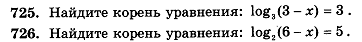 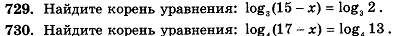 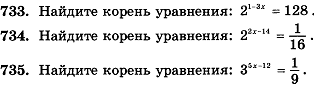 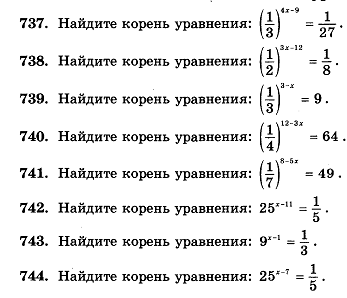 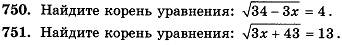 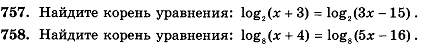 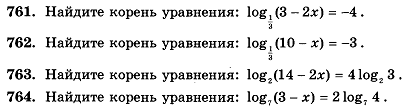 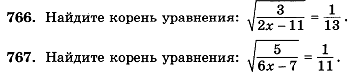 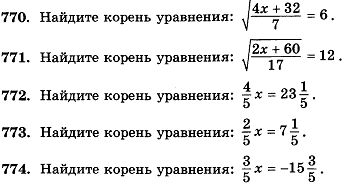 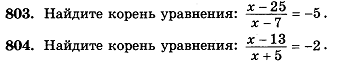 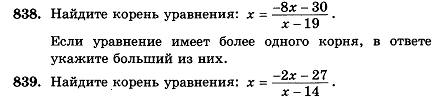 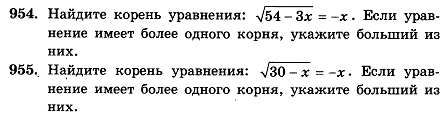 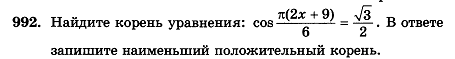 